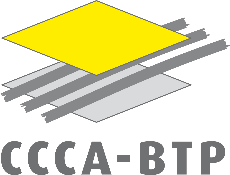 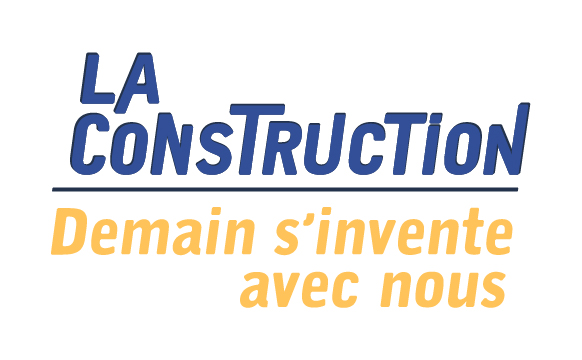 Communiqué de presse - 25 février 2022Un coup de projecteur sur les métiers de la construction et l’apprentissage pour s’y former…Le CCCA-BTP, mobilisé avec les professionnels de la construction(*), mène depuis trois ans la campagne de communication « La Construction. Demain s’invente avec nous », pour faire découvrir aux jeunes l’innovation, la diversité et la richesse des métiers du bâtiment et des travaux publics et leur donner de rejoindre une filière d’avenir en s’y formant par l’apprentissage. Lancée au mois de décembre dernier, avec pour signature « Dans nos métiers, chaque jour est un nouveau défi. », sa troisième édition se déploie jusqu’au mois de juin prochain, pour susciter de nouvelles vocations auprès des jeunes qui sont les futures forces vives du secteur de la construction.Dans ce cadre, l’ensemble des professionnels de la construction organise pour la première fois l’opération spéciale #PassionConstruction, du 5 au 19 mars 2022. Elle donne un coup de projecteur sur leurs métiers et l’apprentissage comme voie de formation professionnelle initiale d’excellence et de réussite pour s’y former, en profitant d’une période où les jeunes sont particulièrement en quête de leur orientation scolaire et professionnelle.… pour faire découvrir aux jeunes un secteur d’avenir qui forme et qui recrute Le secteur de la construction, qui représente 20 % de l’apprentissage en France tous secteurs professionnels confondus, est le premier secteur à former des apprentis, avec près de 95 000 apprentis en formation à un métier du BTP au niveau national, en 2021-2022, en évolution de 8,5 % par rapport à l’année précédente.Face aux besoins en compétences des entreprises du BTP, décuplés par les transitions environnementale, technologique et numérique, le secteur doit satisfaire au besoin de 150 000 recrutements d’ici à 2023 et développer le nombre de nouveaux entrants à un rythme deux fois supérieur à aujourd’hui. Ce défi, qui ne pourra être relevé sans une accélération forte de jeunes en formation, est aussi celui de l’opération #PassionConstruction pour valoriser auprès des jeunes les atouts d’un secteur dynamique et innovant, où ils peuvent s’épanouir et évoluer tout au long de leur vie professionnelle, dans un emploi hautement qualifié, comme salarié ou chef d’entreprise.Plus d’une centaine d’événements organisés partout en France pendant deux semainesDu 5 au 19 mars 2022, l’opération #PassionConstruction offre une formidable visibilité aux événements (journées portes ouvertes, forums, visites d’entreprise…) organisés par les organismes de formation aux métiers du BTP, prescripteurs de l’orientation, organisations professionnelles et entreprises du BTP, pour promouvoir pendant deux semaines les métiers de la construction et la voie de l’apprentissage pour s’y former. Les événements proposés partout en France entre les 5 et 19 mars sont référencés sur le site de la campagne <laconstruction.fr>. Un moteur de recherche permet aux internautes de trouver l’événement le plus proche de chez eux. Ces événements bénéficient de la dynamique d’un important plan média national, avec une journée spéciale « construction », le 7 mars sur RTL, à l’attention des familles et des prescripteurs de l’orientation. Des spots seront aussi diffusés durant deux semaines sur Skyrock, pour toucher les 15-24 ans. Les six films publicitaires de la campagne sont de nouveau présents à la télévision et le plan digital mené depuis le mois de décembre dernier se poursuit. Une campagne d’affichage à proximité des établissements scolaires et des lieux de vie complète le dispositif.Rendez-vous sur : www.laconstruction.fr Facebook @laconstructionofficiel | Instagram @la_construction_officiel | TikTok @la_construction_officiel YouTube @la_construction_officiel(*) - La campagne est organisée par le CCCA-BTP, mobilisé avec les fédérations professionnelles d’employeurs (CAPEB • FFB • Fédération des SCOP du BTP • FNTP) et les organisations syndicales de salariés (BATI-MAT-TP CFTC • CFE-CGC BTP • FNSCBA-CGT • FG FO Construction • FNCB-CFDT) du bâtiment et des travaux publics.Le CCCA-BTP (Comité de concertation et de coordination de l’apprentissage du bâtiment et des travaux publics), est une association nationale, professionnelle et à gouvernance paritaire des branches du bâtiment et des travaux publics. Il est chargé de mettre en œuvre la politique de formation professionnelle initiale aux métiers de la construction par l’apprentissage définie par les partenaires sociaux du BTP. Le CCCA-BTP développe depuis près de 80 ans une solide expertise pédagogique de l’alternance. Outil des branches du bâtiment et des travaux publics, le CCCA-BTP est un accélérateur d’innovation dans la formation aux métiers du BTP et un interlocuteur privilégié des organismes de formation aux métiers du BTP. Grâce à son offre de services, le CCCA-BTP les accompagne pour leur permettre d’anticiper les évolutions, gagner en attractivité, assurer le développement de leur activité, optimiser leur performance et garantir une haute qualité pédagogique. Le CCCA-BTP, qui fait de l’innovation un marqueur fort de son action, soutient les expérimentations et les projets innovants avec des appels à projets, conçoit les ressources et outils pédagogiques adaptés à la montée en compétences des apprentis, aux nouvelles formes d’apprentissage (réalité virtuelle et augmentée, formation à distance, hybridation des compétences) et aux besoins des entreprises. Il a créé l’accélérateur pédagogique du BTP, qui vise à partager, tester, expérimenter et déployer les innovations pédagogiques au profit des organismes de formation par apprentissage aux métiers du BTP de demain. Il a également créé WinLab’, incubateur et éclaireur de tendances, pour imaginer les formations aux métiers du BTP de demain. 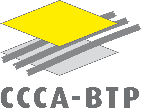 >> ccca-btp.fr | f : 3cabtp | @3cabtp ׀ Y : 3cabtp ׀ in : 3cabtp ׀ | laconstruction.fr | winlab-cccabtp.comService de presse : Patricia Desmerger - Campagne06 07 47 34 77 - 01 42 02 45 44 - patricia.desmerger@orange.fr@patdesmerger • f : campagne-presse • in : fr.linkedin.com/in/patdesmerger#PassionConstruction  Deux semaines pour faire découvrir aux jeunesles métiers de la construction et l’apprentissage pour s’y former 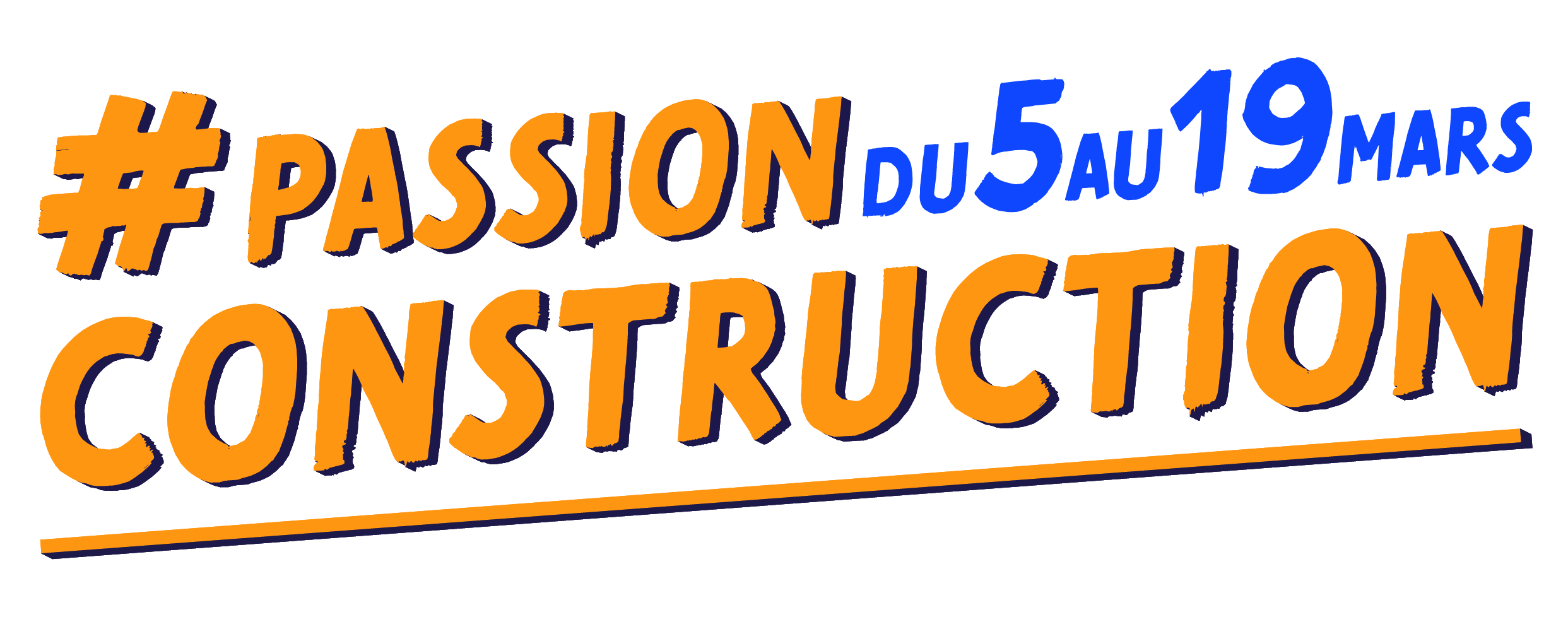 Une dynamique relayée partout en Francepar une centaine d’événements du 5 au 19 mars 2022Dans le cadre de la campagne nationale pilotée par le CCCA-BTP« La Construction. Demain s’invente avec nous » 